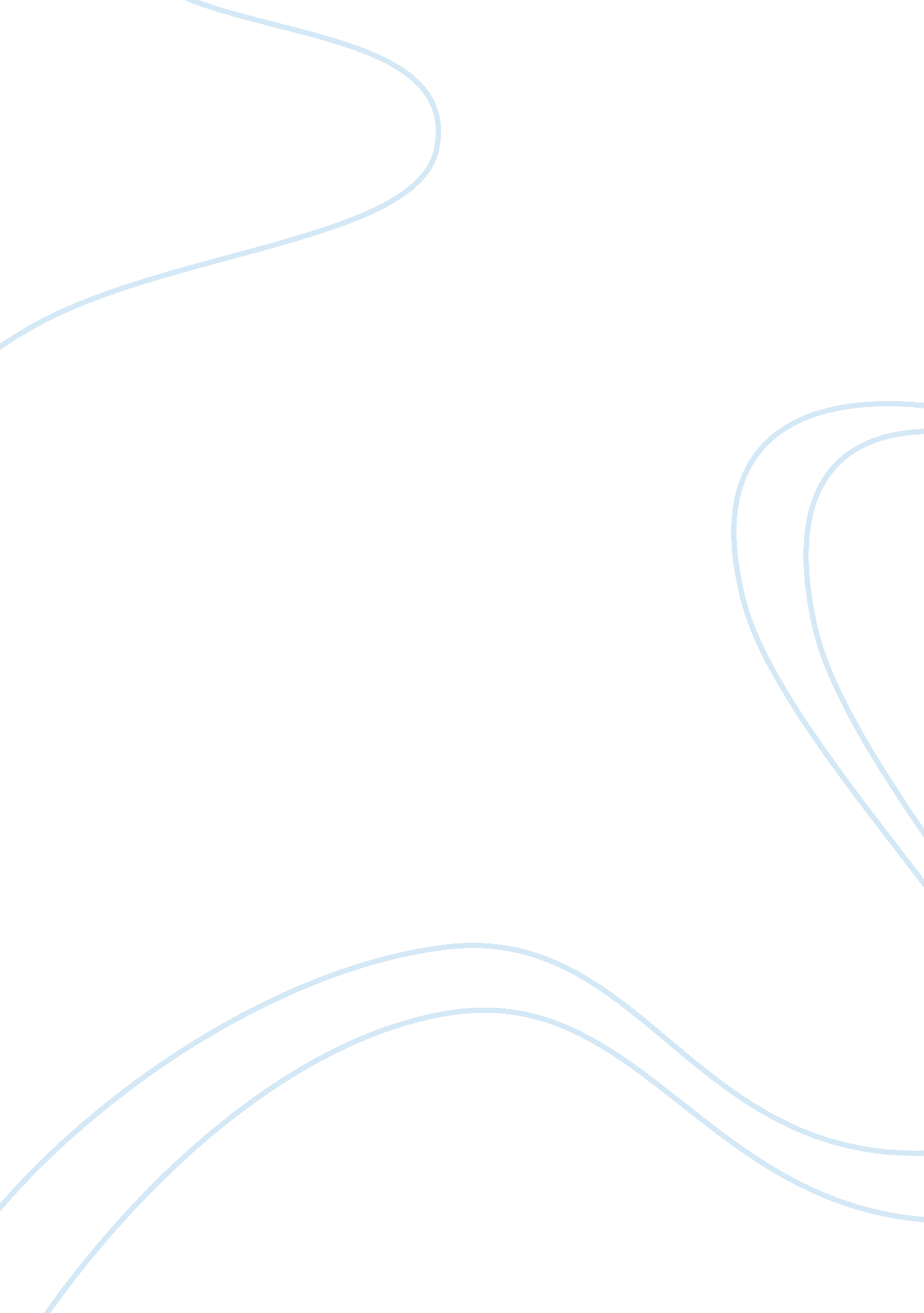 Apple iphone over an android argumentative essay examplesBusiness, Company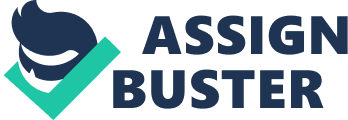 Arguably, technological advancement in the manufacture of Smartphones is taking the world at a tremendous pace. As a matter of fact, the competition between Smartphone manufacturers gives the consumer a chance to have quality products. When looking for a Smartphone, making a choice between Apple iPhone and Android is a very intricate task to undertake. The Apple iPhone has various great features that seem similar in a way, but when it is analyzed critically there a great distinguishable feature. The features that each of the Smartphone’s gives the consumer a mandate to choose which Smartphone are right to use. In general perspective, there are various good features that will make one use an Apple iPhone over an Android based on the Smartphone. 
One of the important feature of a Smartphone if the hardware. The difference between Android and Apple iPhone is made clear on the basis of system hardware. IPhones are only manufactured by Apple, giving it the absolute mandate to control hardware and software. On the other hand, Google has given its Android software to various companies that manufacture Smartphone’s. This includes LG, Motorola, Samsung, and HTC (Ian, 2011). Hence, the variety of Android features weakens the entire features of Android. On the same perspective, the producers of Android face a great challenge in game designing; this is because they know that Apple will always set a higher standard when they produce one of their Smartphone (Katie, 2012). 
Using Apple iPhone is better because it provides the greatest and the latest features that an operating system can offer. This is because the makers of Android do not update their phones frequently; in fact, to some occasions they do not update completely. The operating system of the Apple iPhone is compatible with many of its products regardless of how old it is. This is because of frequent operating system updates. One should use the Apple iPhone over Android because of the video-gaming, especially mobile video gaming. In fact, it has become the major player in the marketplace of video playing (Katie, 2012). 
Battery life is another feature that drives individuals from using Android to Apple iPhone. Android uses a variety of software’s making the battery life to vary. The inconsistency in Android battery life gives a boost to Apple iPhone. The recent models of iPhones have made it easy to go for many days without requiring a charge (Katie, 2012). From the growing and expensive iTunes store, iPhones provide a good platform to access quality music player, outstanding video camera, as well as outstanding camera, the phone calls received using iPhone are sound clear and its interface is user friendly. 
The versions of Android software are very many, ranging from Froyo, Gingerbread, Jelly Bean, Ice Cream Sandwich, and Honeycomb among others totally confuses the consumers. In order to avoid this confusion, a consumer should use iPhones that has a superior iOS category. In is also important to comprehend that Android overall speed is low because it supports many devices (Ian, 2011). The Android system is forced to run multiple applications. IPhone is very fast in speed, and this is a great feature that a consumer should focus on. It is very easy to attack Android software because many Smartphone makers have access to it. 
In conclusion, the Apple iPhone is one of the Smartphone that individuals should use. Compared to android, the Apple iPhone is very important in its uniqueness, speed, battery usage, operating systems, gaming, as well as video camera systems. On the other hand, Android has its features that that outdo the iPhone, bun in the long-run the best Smartphone to use are the Apple iPhone. References Ian, P. (2011). Google Android vs., Apple iOS: Feature War Heats up. [Online}. Available from s_up. html 
Katie, N. (2012). Android vs. Apple: Which Platform is right for you. [Online]. Available from platform-is-right-for-you-. html 